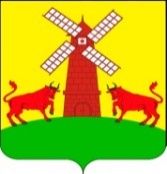 АДМИНИСТРАЦИЯ УПОРНЕНСКОГО СЕЛЬСКОГО ПОСЕЛЕНИЯПАВЛОВСКОГО РАЙОНАПОСТАНОВЛЕНИЕот 28.12.2020                                                                                             № 116хутор УпорныйО внесении изменений в постановление администрации Упорненского сельского поселения от 19 июля 2013 года № 30 «Об утверждении Порядка предоставления сведений о доходах, об имуществе и обязательствах имущественного характера, предоставляемых гражданами, претендующими на замещение должностей руководителей муниципальных учреждений Упорненского сельского поселения Павловского района и руководителями муниципальных учреждений Упорненского сельского поселения Павловского района»В соответствии с Федеральным законом от 25.12.2008 № 273-ФЗ «О противодействии коррупции», указом Президента РФ от 23.06.2014 № 460 «Об утверждении формы справки о доходах, расходах, об имуществе и обязательствах имущественного характера и внесении изменений в некоторые акты Президента Российской Федерации», Уставом Упорненского сельского поселения п о с т а н о в л я ю:1. Внести в постановление администрации Упорненского сельского поселения от 19 июля 2013 года № 30 «Об утверждении Порядка предоставления сведений о доходах, об имуществе и обязательствах имущественного характера, предоставляемых гражданами, претендующими на замещение должностей руководителей муниципальных учреждений Упорненского сельского поселения Павловского района и руководителями муниципальных учреждений Упорненского сельского поселения Павловского района» следующие изменения: 1.1. Пункт 1 изложить в новой редакции:«1. Утвердить Порядок предоставления сведений о доходах, об имуществе и обязательствах имущественного характера, предоставляемых гражданами, претендующими на замещение должностей руководителей муниципальных учреждений Упорненского сельского поселения Павловского района и руководителями муниципальных учреждений Упорненского сельского поселения Павловского района, согласно приложению к настоящему постановлению».1.2. Приложение к постановлению дополнить пунктом 6.1 следующего содержания:«Руководители муниципальных учреждений Упорненского  сельского поселения Павловского района и граждане, претендующие на должности руководителей муниципальных учреждений, предоставляют сведения о своих доходах, об имуществе и обязательствах имущественного характера, а также о доходах, об имуществе и обязательствах имущественного характера своих супруги (супруга) и несовершеннолетних детей, по форме справки, утвержденной настоящим Указом, заполненной с использованием специального программного обеспечения «Справки БК», размещенного на официальном сайте Президента Российской Федерации, ссылка на который также размещается на официальном сайте федеральной государственной информационной системы в области государственной службы в информационно-телекоммуникационной сети «Интернет».2. Контроль за исполнением настоящего постановления оставляю за собой.3. Настоящее постановление обнародовать путем размещения на официальном сайте администрации Упорненского сельского поселения Павловского района и на информационных стендах, расположенных на территории Упорненского сельского поселения Павловского района в специально установленных местах.4. Настоящее постановление вступает в силу со дня его официального обнародования.Глава Упорненского сельскогопоселения Павловского района                                                      А.В.Браславец